РОССИЙСКАЯ ФЕДЕРАЦИЯЗАКОНКОСТРОМСКОЙ ОБЛАСТИОБ ОБЕСПЕЧЕНИИ ДОСТУПА К ИНФОРМАЦИИ О ДЕЯТЕЛЬНОСТИГОСУДАРСТВЕННЫХ ОРГАНОВ КОСТРОМСКОЙ ОБЛАСТИПринят Костромской областной Думой28 января 2010 годаСтатья 1. Предмет регулирования и сфера действия настоящего Закона1. Настоящий Закон регулирует отношения, связанные с обеспечением доступа к информации о деятельности государственных органов Костромской области.Под государственными органами Костромской области в настоящем Законе понимаются Костромская областная Дума, избирательная комиссия Костромской области, администрация Костромской области, иные исполнительные органы Костромской области, представительства администрации Костромской области, аппарат Уполномоченного по правам человека в Костромской области, аппарат Уполномоченного по правам ребенка в Костромской области, аппарат Уполномоченного по защите прав предпринимателей в Костромской области, контрольно-счетная палата Костромской области.(в ред. Законов Костромской области от 29.12.2010 N 27-5-ЗКО, от 28.09.2011 N 109-5-ЗКО, от 10.07.2013 N 396-5-ЗКО, от 20.04.2019 N 541-6-ЗКО, от 26.04.2022 N 196-7-ЗКО)Под подведомственными организациями Костромской области в настоящем Законе понимаются государственные учреждения Костромской области.(абзац введен Законом Костромской области от 25.11.2022 N 289-7-ЗКО)2. Действие настоящего Закона не распространяется на:1) отношения, связанные с обеспечением доступа к персональным данным, обработка которых осуществляется государственными органами Костромской области;2) порядок рассмотрения государственными органами Костромской области обращений граждан;3) порядок предоставления государственным органом Костромской области в иные государственные органы, органы местного самоуправления информации о своей деятельности в связи с осуществлением своих полномочий.3. Доступ к информации о деятельности государственных органов Костромской области ограничивается в случаях, если указанная информация отнесена в установленном федеральным законом порядке к сведениям, составляющим государственную или иную охраняемую законом тайну.Статья 2. Правовая основа настоящего ЗаконаПравовой основой настоящего Закона являются Конституция Российской Федерации, Федеральный закон "Об обеспечении доступа к информации о деятельности государственных органов и органов местного самоуправления", Устав Костромской области.Статья 3. Способы обеспечения доступа к информации о деятельности государственных органов Костромской областиДоступ к информации о деятельности государственных органов Костромской области обеспечивается следующими способами:1) обнародование (опубликование) государственными органами Костромской области информации о своей деятельности в средствах массовой информации в соответствии с законодательством Российской Федерации о средствах массовой информации, а в отношении законодательных актов Костромской области и иных нормативных правовых актов Костромской области в соответствии с Уставом Костромской области и Законом Костромской области от 11 января 2007 года N 106-4-ЗКО "О нормативных правовых актах Костромской области";2) размещение государственными органами Костромской области и подведомственными организациями Костромской области в информационно-телекоммуникационной сети Интернет информации, предусмотренной статьей 13 Федерального закона от 9 февраля 2009 года N 8-ФЗ "Об обеспечении доступа к информации о деятельности государственных органов и органов местного самоуправления" (далее - Федеральный закон "Об обеспечении доступа к информации о деятельности государственных органов и органов местного самоуправления");(п. 2 в ред. Закона Костромской области от 25.11.2022 N 289-7-ЗКО)3) размещение государственными органами Костромской области информации о своей деятельности в помещениях, занимаемых ими, и в иных отведенных для этих целей местах в соответствии с положениями статьи 16 Федерального закона "Об обеспечении доступа к информации о деятельности государственных органов и органов местного самоуправления";(п. 3 в ред. Закона Костромской области от 25.11.2022 N 289-7-ЗКО)4) ознакомление пользователей информацией с информацией о деятельности государственных органов Костромской области в помещениях, занимаемых указанными органами, а также через библиотечные и архивные фонды Костромской области;5) присутствие граждан (физических лиц), в том числе представителей организаций (юридических лиц), общественных объединений, государственных органов и органов местного самоуправления, на заседаниях коллегиальных государственных органов Костромской области, а также на заседаниях коллегиальных органов государственных органов Костромской области;6) предоставление пользователям информацией по их запросу информации о деятельности государственных органов Костромской области в соответствии с положениями статей 18-20 Федерального закона "Об обеспечении доступа к информации о деятельности государственных органов и органов местного самоуправления".Статья 4. Форма предоставления информации о деятельности государственных органов Костромской области1. Информация о деятельности государственных органов Костромской области предоставляется в устной форме и в виде документированной информации, в том числе в виде электронного документа.1.1. Общедоступная информация о деятельности государственных органов Костромской области предоставляется государственными органами Костромской области неограниченному кругу лиц посредством ее размещения на официальных сайтах в форме открытых данных.(часть 1.1 введена Законом Костромской области от 25.11.2013 N 455-5-ЗКО; в ред. Закона Костромской области от 25.11.2022 N 289-7-ЗКО)2. Информация о деятельности государственных органов Костромской области может быть передана по сетям связи общего пользования.(в ред. Закона Костромской области от 25.11.2013 N 455-5-ЗКО)Статья 5. Размещение государственными органами Костромской области информации о своей деятельности в информационно-телекоммуникационной сети "Интернет"(в ред. Закона Костромской области от 21.12.2011 N 165-5-ЗКО)1. Государственные органы Костромской области для размещения информации о своей деятельности используют информационно-телекоммуникационную сеть Интернет, в которой создают официальные сайты с указанием адресов электронной почты, которые созданы в соответствии с требованиями, определяемыми Правительством Российской Федерации, и по которым пользователем информацией может быть направлен запрос и получена запрашиваемая информация.Подведомственные организации Костромской области по решению государственных органов Костромской области, в ведении которых находятся такие организации, создают официальные сайты, за исключением случаев, предусмотренных федеральными законами.(часть 1 в ред. Закона Костромской области от 25.11.2022 N 289-7-ЗКО)1.1. Государственные органы Костромской области и подведомственные им организации Костромской области создают официальные страницы для размещения информации о своей деятельности в информационно-телекоммуникационной сети Интернет. Подведомственные организации Костромской области с учетом особенностей сферы их деятельности по согласованию с государственными органами Костромской области, в ведении которых такие организации находятся, могут не создавать официальные страницы для размещения информации о своей деятельности в информационно-телекоммуникационной сети Интернет. Информация об официальных страницах с указателями данных страниц в информационно-телекоммуникационной сети Интернет размещается на официальном сайте соответствующего государственного органа Костромской области или подведомственной организации Костромской области.(часть 1.1 введена Законом Костромской области от 25.11.2022 N 289-7-ЗКО)1.2. Государственные органы Костромской области и подведомственные им организации Костромской области осуществляют размещение информации на своих официальных страницах, получают доступ к информации, размещаемой на официальных страницах, и осуществляют взаимодействие с пользователями информацией на официальных страницах с использованием инфраструктуры, обеспечивающей информационно-технологическое взаимодействие информационных систем, используемых для предоставления государственных и муниципальных услуг и исполнения государственных и муниципальных функций в электронной форме, предусмотренной Федеральным законом от 27 июля 2010 года N 210-ФЗ "Об организации предоставления государственных и муниципальных услуг", в порядке, установленном Правительством Российской Федерации.(часть 1.2 введена Законом Костромской области от 25.11.2022 N 289-7-ЗКО)1.3. Официальные сайты и официальные страницы взаимодействуют с федеральной государственной информационной системой "Единый портал государственных и муниципальных услуг (функций)" в порядке и в соответствии с требованиями, которые утверждаются Правительством Российской Федерации.(часть 1.3 введена Законом Костромской области от 25.11.2022 N 289-7-ЗКО)2. В целях обеспечения права неограниченного круга лиц на доступ к информации, указанной в частях 1 и 1.1 настоящей статьи, в местах, доступных для пользователей информацией (в помещениях государственных органов Костромской области, государственных областных библиотеках, других доступных для посещения местах), создаются пункты подключения к информационно-телекоммуникационной сети "Интернет".(в ред. Законов Костромской области от 21.12.2011 N 165-5-ЗКО, от 25.11.2022 N 289-7-ЗКО)В случае, если в одном здании располагаются несколько государственных органов Костромской области, допускается создание единого пункта подключения к информационно-телекоммуникационной сети "Интернет".(в ред. Закона Костромской области от 21.12.2011 N 165-5-ЗКО)3. Информация о деятельности государственных органов Костромской области, размещаемая указанными органами на официальных сайтах, в зависимости от сферы деятельности государственного органа Костромской области содержит:(в ред. Законов Костромской области от 21.12.2011 N 165-5-ЗКО, от 25.11.2022 N 289-7-ЗКО)1) информацию о деятельности государственных органов Костромской области, определенную частью 1 статьи 13 Федерального закона "Об обеспечении доступа к информации о деятельности государственных органов и органов местного самоуправления";(в ред. Закона Костромской области от 25.11.2022 N 289-7-ЗКО)1.2) информацию о деятельности органов государственной власти Костромской области, определенную статьей 9 Закона Костромской области "О бесплатной юридической помощи в Костромской области";(п. 1.2 введен Законом Костромской области от 18.06.2012 N 249-5-ЗКО)2) иную информацию о деятельности государственных органов Костромской области наряду с информацией, указанной в настоящей части.(в ред. Закона Костромской области от 18.06.2012 N 249-5-ЗКО)Информация о деятельности подведомственных организаций Костромской области, размещаемая указанными организациями на официальных сайтах, в зависимости от сферы деятельности указанной организации содержит информацию, определенную частью 1.1 статьи 13 Федерального закона "Об обеспечении доступа к информации о деятельности государственных органов и органов местного самоуправления".(абзац введен Законом Костромской области от 25.11.2022 N 289-7-ЗКО)Информация, размещаемая государственными органами Костромской области и подведомственными им организациями Костромской области на официальных страницах, содержит информацию, определенную частью 1.2 статьи 13 Федерального закона "Об обеспечении доступа к информации о деятельности государственных органов и органов местного самоуправления".(абзац введен Законом Костромской области от 25.11.2022 N 289-7-ЗКО)4. Состав общедоступной информации о деятельности государственных органов Костромской области, размещаемой на официальных сайтах, определяется перечнями информации о деятельности государственных органов Костромской области.(в ред. Законов Костромской области от 21.12.2011 N 165-5-ЗКО, от 25.11.2013 N 455-5-ЗКО, от 25.11.2022 N 289-7-ЗКО)Перечень информации о деятельности администрации Костромской области, иных исполнительных органов Костромской области, представительств администрации Костромской области, аппарата Уполномоченного по правам человека в Костромской области, аппарата Уполномоченного по правам ребенка в Костромской области, аппарата Уполномоченного по защите прав предпринимателей в Костромской области утверждается постановлением администрации Костромской области.(в ред. Законов Костромской области от 29.12.2010 N 27-5-ЗКО, от 10.07.2013 N 396-5-ЗКО, от 20.04.2019 N 541-6-ЗКО, от 26.04.2022 N 196-7-ЗКО)Перечень информации о деятельности Костромской областной Думы, контрольно-счетной палаты Костромской области утверждается постановлением Костромской областной Думы.(в ред. Закона Костромской области от 28.09.2011 N 109-5-ЗКО)Перечень информации о деятельности избирательной комиссии Костромской области утверждается избирательной комиссией Костромской области.Перечень информации о деятельности подведомственных организаций Костромской области, размещаемой на их официальных сайтах, утверждается государственными органами Костромской области, в ведении которых такие организации находятся.(абзац введен Законом Костромской области от 25.11.2022 N 289-7-ЗКО)При утверждении перечней информации о деятельности государственных органов Костромской области и подведомственных организаций Костромской области определяются периодичность размещения информации на официальных сайтах, сроки ее обновления, обеспечивающие своевременность реализации и защиты пользователями информацией своих прав и законных интересов, способы и формы ее размещения.(в ред. Законов Костромской области от 21.12.2011 N 165-5-ЗКО, от 25.11.2022 N 289-7-ЗКО)4.1. Состав общедоступной информации, размещаемой государственными органами Костромской области на официальных сайтах в форме открытых данных (за исключением информации, указанной в части 7.1 статьи 14 Федерального закона "Об обеспечении доступа к информации о деятельности государственных органов и органов местного самоуправления"), определяется перечнями, утверждаемыми правовыми актами государственных органов Костромской области.(в ред. Закона Костромской области от 25.11.2022 N 289-7-ЗКО)Формирование государственными органами Костромской области перечней, указанных в абзаце первом настоящей части, а также определение периодичности размещения на официальных сайтах в форме открытых данных общедоступной информации о деятельности государственных органов Костромской области, сроков ее обновления и иных требований к размещению указанной информации в форме открытых данных осуществляются с учетом положений Федерального закона "Об обеспечении доступа к информации о деятельности государственных органов и органов местного самоуправления" и иных федеральных нормативных правовых актов.(в ред. Закона Костромской области от 25.11.2022 N 289-7-ЗКО)(часть 4.1 введена Законом Костромской области от 25.11.2013 N 455-5-ЗКО)5. Требования к технологическим, программным и лингвистическим средствам обеспечения пользования официальными сайтами администрации Костромской области, иных исполнительных органов Костромской области, представительств администрации Костромской области, аппарата Уполномоченного по правам человека в Костромской области, аппарата Уполномоченного по правам ребенка в Костромской области, аппарата Уполномоченного по защите прав предпринимателей в Костромской области устанавливаются администрацией Костромской области.(в ред. Законов Костромской области от 29.12.2010 N 27-5-ЗКО, от 10.07.2013 N 396-5-ЗКО, от 20.04.2019 N 541-6-ЗКО, от 26.04.2022 N 196-7-ЗКО)Требования к технологическим, программным и лингвистическим средствам обеспечения пользования официальными сайтами Костромской областной Думы, контрольно-счетной палаты Костромской области устанавливаются Костромской областной Думой.(в ред. Закона Костромской области от 28.09.2011 N 109-5-ЗКО)Требования к технологическим, программным и лингвистическим средствам обеспечения пользования официальным сайтом избирательной комиссии Костромской области устанавливаются избирательной комиссией Костромской области.Требования к технологическим, программным и лингвистическим средствам обеспечения пользования официальными сайтами подведомственных организаций Костромской области устанавливаются в пределах своих полномочий государственными органами Костромской области, в ведении которых такие организации находятся.(абзац введен Законом Костромской области от 25.11.2022 N 289-7-ЗКО)6. Обеспечение условий доступности для инвалидов по зрению официальных сайтов государственных органов Костромской области и подведомственных им организаций Костромской области осуществляется в порядке, установленном федеральным законодательством.(часть 6 введена Законом Костромской области от 25.12.2015 N 50-6-ЗКО; в ред. Закона Костромской области от 25.11.2022 N 289-7-ЗКО)Статья 6. Ознакомление с информацией о деятельности государственных органов Костромской области в помещениях, занимаемых указанными органами, а также через библиотечные и архивные фонды1. По решению государственного органа Костромской области в установленном им порядке пользователю информацией может быть предоставлена возможность ознакомиться с информацией о его деятельности в помещениях, занимаемых государственным органом Костромской области.2. Ознакомление пользователей информацией с информацией о деятельности государственных органов Костромской области, находящейся в библиотечных и архивных фондах Костромской области, осуществляется в порядке, установленном законодательством о библиотечном деле, об архивном деле в Российской Федерации.Статья 7. Присутствие на заседаниях коллегиальных государственных органов Костромской области, а также на заседаниях коллегиальных органов государственных органов Костромской области1. Костромская областная Дума, администрация Костромской области, избирательная комиссия Костромской области обеспечивают возможность присутствия граждан (физических лиц), в том числе представителей организаций (юридических лиц), общественных объединений, государственных органов и органов местного самоуправления, на своих заседаниях, а исполнительные органы Костромской области - на заседаниях коллегии при органе исполнительной власти Костромской области.(в ред. Закона Костромской области от 26.04.2022 N 196-7-ЗКО)2. Присутствие указанных в части 1 настоящей статьи лиц на заседаниях Костромской областной Думы, администрации Костромской области, избирательной комиссии Костромской области осуществляется в соответствии с регламентами Костромской областной Думы, администрации Костромской области, избирательной комиссии Костромской области, на заседаниях коллегии при органе исполнительной власти Костромской области - в соответствии с положением о коллегии.Статья 8. Вступление в силу настоящего ЗаконаНастоящий Закон вступает в силу со дня его официального опубликования и распространяет свое действие на правоотношения, возникшие с 1 января 2010 года.ГубернаторКостромской областиИ.СЛЮНЯЕВ11 февраля 2010 годаN 574-4-ЗКО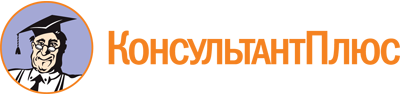 Закон Костромской области от 11.02.2010 N 574-4-ЗКО
(ред. от 25.11.2022)
"Об обеспечении доступа к информации о деятельности государственных органов Костромской области"
(принят Костромской областной Думой 28.01.2010)Документ предоставлен КонсультантПлюс

www.consultant.ru

Дата сохранения: 11.12.2022
 11 февраля 2010 годаN 574-4-ЗКОСписок изменяющих документов(в ред. Законов Костромской областиот 29.12.2010 N 27-5-ЗКО, от 28.09.2011 N 109-5-ЗКО,от 21.12.2011 N 165-5-ЗКО, от 18.06.2012 N 249-5-ЗКО,от 10.07.2013 N 396-5-ЗКО, от 25.11.2013 N 455-5-ЗКО,от 25.12.2015 N 50-6-ЗКО, от 20.04.2019 N 541-6-ЗКО,от 26.04.2022 N 196-7-ЗКО, от 25.11.2022 N 289-7-ЗКО)